MÉMORIAL NATIONAL DES VÉTÉRANS DES ESSAIS NUCLÉAIRESAssociation déclarée en Préfecture du Rhône N°W691082444 et Journal Officiel N° 726 du 05/01/2013Siège Social:    7, Rue Saint Polycarpe 69001 Lyon. Courrier à adresser : Bureau Administratif 234 Chemin des Crêts 73400 UgineAssociation Déclarée aux Services FiscauxN° SIREN  798 548 947 / N° SIRET  798 548 947 00018Association Labellisée par le Ministère de la Défense « Qualité Partenaire de la Réserve Citoyenne »                                                                           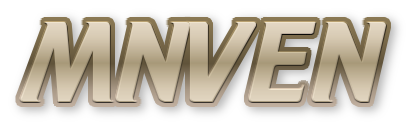 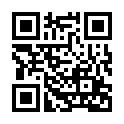 http://amndvden.overblog.com Roland PICAUD                                                                       Ugine 01 août 2022                                               Président National                                                                               234 Chemin des Crêts73400 UgineTél : 04 79 31 61 54           06 77 25 57 19Mail : roland.picaud@gmail.comOBJET/ 55ème Anniversaire du Lancement à la Mer du « REDOUTABLE »Mesdames et Messieurs les Présidents (tes)Dernièrement, vous avez été informé que le vendredi 16 septembre aura lieu dans le Parc du Château de la Mairie de Saint-Bonnet de Mure le 5ème Anniversaire de l’Inauguration du Mémorial National qui rend hommage aux femmes et aux hommes (civils et militaires) qui ont participé à la mise au point de la Force de Dissuasion dans le cadre des Expérimentations Nucléaires qui se sont déroulées au Sahara Algérien et en Polynésie.Cérémonie qui aura lieu à partir de 10 heures et dont nous serons honorés de vous compter aux côtés des autorités civiles et militaires. Ce sera une joie certaine de vous accueillir ainsi que vos porte-drapeaux qui voudront se joindre au Devoir de Mémoire.Vous avez reçu un Visuel avec un document de présentation.Aujourd’hui, nous avons l’honneur de vous informer que cet anniversaire sera couplé avec le 55ème Anniversaire du Lancement à la Mer du Premier Sous-Marin Nucléaire Lanceur d’Engins (SNLE) « LE REDOUTABLE ».Si vous désirez rehausser de votre présence cette cérémonie d’Anniversaire nous vous exprimons par avance notre gratitude. Pour marquer l’évènement qui a valu au Mémorial National des Vétérans des Essais Nucléaires le Label « Action Mémoire 2022 » accordé par Monsieur le Préfet de Région, Préfet du Rhône nous avons créé un VISUEL relatif à cet Anniversaire qui doit être transmis au Ministère aux Armées.Un carton d’invitation va vous être adresséDans l’attente d’avoir le plaisir de vous accueillir,Nous vous prions d’agréer, Mesdames et Messieurs les Présidents, l’expression de nos très respectueuses salutationsRoland PICAUDpRÉSIDENT nATIONAL